.STEP BEHIND, TRIPLE, 2 KICK-BALL CROSSSTEP BEHIND, TRIPLE, 2 KICK-BALL CROSSSTEP TOGETHER RIGHT, TRIPLE, ROCK, RECOVER, TRIPLE ¼ LEFT TURNSTEP LOCK FORWARD, STEP LOCK TRIPLE, ½ RIGHT TURN, BODY ROLLREPEATB-Goggles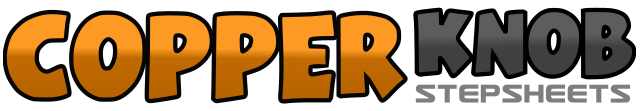 .......Count:32Wand:4Ebene:Improver.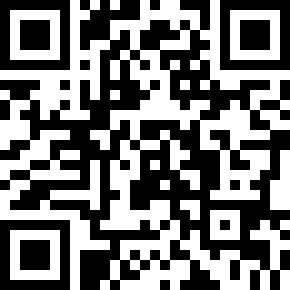 Choreograf/in:"Calamity" Jane Newhard (USA)"Calamity" Jane Newhard (USA)"Calamity" Jane Newhard (USA)"Calamity" Jane Newhard (USA)"Calamity" Jane Newhard (USA).Musik:Billy's Got His Beer Goggles On - Neal McCoyBilly's Got His Beer Goggles On - Neal McCoyBilly's Got His Beer Goggles On - Neal McCoyBilly's Got His Beer Goggles On - Neal McCoyBilly's Got His Beer Goggles On - Neal McCoy........1-2Step right to right side, cross left behind right3&4Shuffle right- step right to right, step left beside right, step right to right5&6Kick left forward, step on ball of left, cross right over left7&8Kick left forward, step on ball of left, cross right over left1-2Step left to left side, cross right behind left3&4Shuffle left- step left to left, step right beside left, step left to left5&6Kick right forward, step on ball of right, cross left over right7&8Kick right forward, step on ball of right, cross left over right1-2Step right to right, step left beside right3&4Shuffle right- step right to right, step left beside right, step right to right5-6Cross rock left forward over right, recover weight back on right7&8Step ¼ turn left on left, step right beside left, step left forward1-2Step right forward, lock left toe to the right of right heel3&4Step right forward, lock left toe right of right heel, step right forward5-6Step left forward, pivot ½ right turn with weight ending on right7&8Step left forward with body rolling forward and back, shift weight to left